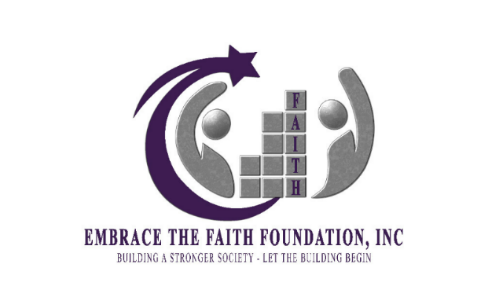 EMBRACE THE FAITH FOUNDATION, INC.BOLES & CRUMP LEGACY SCHOLARSHIP AWARDPURPOSE OF AWARDThe Boles & Crump Legacy Scholarship was formed to honor the lives of our parents James (Deceased) and Doreathea Boles and Winifred (Deceased) and Karo Crump.  The Scholarship is aimed at recognizing students that continue to strive for educational excellence, exemplify perseverance, and commitment to community service.  The recipients should embody leadership, integrity, and excellence while becoming a catalyst to positive change in their community.  Embrace the Faith Foundation, Inc. is seeking to enhance educational opportunities to qualified high school students.  It is our desire that through this financial award, the selected student (male or female) might be afforded the opportunity to pursue higher educational training in the academics field of their choice.METHOD OF SELECTIONAll entries will be reviewed by the Scholarship Committee.The winners will be chosen based on adherence to contest rules.RULES FOR SCHOLARSHIP APPLICANTSApplicant must be a SENIOR attending one of the following high schools:Beaufort High School, Beaufort, SC Anson High School, Wadesboro, NCWarner Robins High School, Warner Robins, GAHouston County High School, Warner Robins, GANorthside High School, Warner Robins, GAVeterans High School, Kathleen, GAApplicant must be a UNITED STATES CITIZEN.Applicant must be of GOOD CHARACTER.Applicant must have TWO RECOMMENDATION LETTERS from his/her principal, counselor, teacher, pastor or a community leader.A current OFFICIAL HIGH SCHOOL TRANSCRIPT must be submitted with the application via mail.ONE PAGE ESSAY TYPED DOUBLE SPACED IN YOUR OWN WORDS:  “The world we live in continues to grow more and more diverse.  What are three things you would implement in high schools to help prepare today’s youth for the diversity they will face in the workplace and beyond? Why are these things important?”Applicant is permitted to attend a four-year college or university of their choice.Applicant must have a LETTER OF ACCEPTANCE from the college or university of choice PRIOR to date of award.All rules must be followed or application will not be accepted.Deadline for complete entry is Friday, April 12, 2019.  (Completed applications must be received via EMAIL by 11:59PM on April 12, 2019 to the email address listed belowEmail Complete Application to: acboles@embracethefaithfoundation.orgMail Official Transcript to:Embrace The Faith Foundation, Inc.Attn:  Scholarship CommitteePost Office Box 811Bonaire, GA  31005(Official Transcripts mailed must be POSTMARKED by April 12, 2019)(Neatly Fill Out or Type)PERSONAL DATAName ________________________________________________________________________Address ______________________________________________________________________Birth Date/Place of Birth _________________________________________________________Name of Father ________________________________________________________________Name of Mother _______________________________________________________________College/University Applicant Plans to Attend ________________________________________EDUCATIONAL BACKGROUNDCurrent High School _____________________________________________________Address _______________________________________________________________Honors/Awards _________________________________________________________________________________________________________________________________(Examples: Honors/Awards = Athletic or Scholastic)Extracurricular School Activities ________________________________________________________________________________________________________________________________________________________________________________________(Examples: Extracurricular = Sports, band, choir, etc. – Non-Paid school type activities)Outside Community Service Activities ___________________________________________________________________________________________________________________________________________________________________________________(Examples: Community Service = volunteer efforts for organizations, churches, business (non-paid not internship)Leadership Positions (Extracurricular/Community Service Organizations held____________________________________________________________________________________________________________________________________________________(Examples: Leadership Positions = Captain of Sports Team, Committee Chair, President of Class, etc)Has the applicant worked while attending school?   Yes or NoIf so, where and how long_________________________________________________________________________________________________________________________________________________________________________________________________________(Examples: Employment = Paid job or Training for Future position (Internship can be unpaid but must be developmental to future position desired)____________________________________________________Signature of Applicant